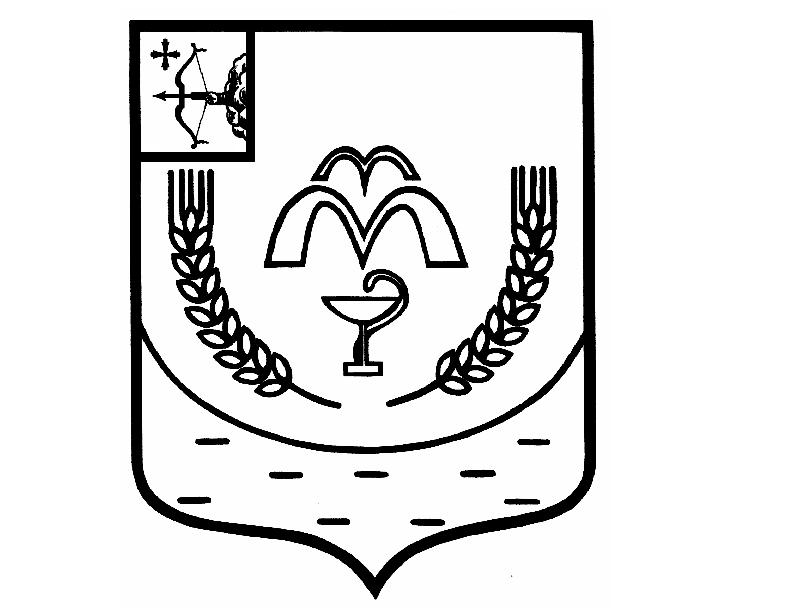 КУМЕНСКАЯ РАЙОННАЯ ДУМАПЯТОГО СОЗЫВАРЕШЕНИЕот  24.04.2018  № 14/104пгт Кумёны О внесении  изменений в  Устав муниципального   образования Куменский муниципальный район Кировской областиВ соответствии со статьями 35, 44 Федерального закона от 06.10.2003 № 131 – ФЗ «Об общих принципах организации местного самоуправления в Российской Федерации», статьей 23 Устава Куменского района Куменская районная Дума РЕШИЛА:1. Внести в Устав муниципального образования Куменский муниципальный район Кировской области следующие изменения:1.1. часть 3 статьи 7 Устава изложить в новой редакции следующего содержания: «3.  Муниципальные нормативные правовые акты, затрагивающие права, свободы и обязанности человека и гражданина, устанавливающие правовой статус организаций, учредителем которых выступает муниципальное образование, а также соглашения, заключаемые между органами местного самоуправления, вступают в силу после их официального опубликования (обнародования). Официальным опубликованием муниципального правового акта считается первая публикация его полного текста в районной газете или Информационном бюллетене, учреждаемом решением районной Думы, с одновременным размещением муниципального правового акта на официальном сайте Куменского района. Официальным обнародованием муниципального правового акта считается первое вывешивание его полного текста для всеобщего ознакомления на информационных стендах, досках, в общедоступных местах по адресам, определяемым решением районной Думы.»;1.5. в статью 16 внести следующие изменения:1.6.1. наименование изложить в следующей редакции:"Статья 16. Публичные слушания, общественные обсуждения";1.6.2. пункт 3 части 2 признать утратившим силу;1.6.3. часть 2 статьи 16 Устава дополнить пунктом 2.1 следующего содержания:«2.1) проект стратегии социально-экономического развития муниципального района;»;1.6.4. часть 3 изложить в новой редакции следующего содержания:«3. Порядок организации и проведения публичных слушаний по проектам и вопросам, указанным в части 2 настоящей статьи, определяется настоящим Уставом и Положением о публичных слушаниях в муниципальном образовании Куменский муниципальный район.»;1.3. пункт 4 части 1 статьи 23 Устава изложить в новой редакции следующего содержания:«4)  утверждение стратегии социально-экономического развития муниципального района;1.6. Часть 1 статьи 23 Устава дополнить пунктом 11 следующего содержания:«11) утверждение правил благоустройства территории муниципального района.»;1.4.  пункты 2 и 3 части 5 статьи 33 Устава изложить в новой редакции следующего содержания:«2) разработка проекта районного бюджета, а также проектов стратегии  социально-экономического развития района;  3) исполнение районного бюджета и стратегии социально-экономического развития района; подготовка отчета об исполнении местного бюджета и отчетов о выполнении стратегии социально-экономического развития района;»;1.5.  пункт 7 части 1 статьи 35 Устава изложить в новой редакции следующего содержания:«7)  участвует в разработке и вносит в районную Думу на утверждение проект районного бюджета, стратегии социально-экономического развития района, а также отчеты об их исполнении;»;1.6.  пункт 5 части 2 статьи 35 Устава изложить в новой редакции следующего содержания:«5)  представляет на утверждение районной Думы стратегию социально-экономического развития района, отчеты об их исполнении.»;1.4. часть 2 статьи 55 Устава изложить в новой редакции следующего содержания:«2. Вопросы введения и использования средств самообложения граждан решаются на местном референдуме, проводимом в соответствии с федеральными законами, законами области и настоящим Уставом, а   в случаях, предусмотренных пунктами 4 и 4.1 части 1 статьи 25.1  Федерального закона «Об общих принципах организации местного самоуправления в Российской Федерации», на сходе граждан.».2.  Настоящее решение вступает в силу в соответствии с действующим законодательством.Председатель Куменской районной Думы	А.Г. ЛеушинГлава Куменского района						А.А. Рылов